Приложение 4123456789101    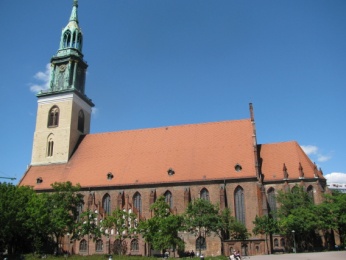 2  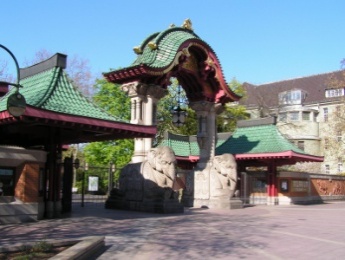 3  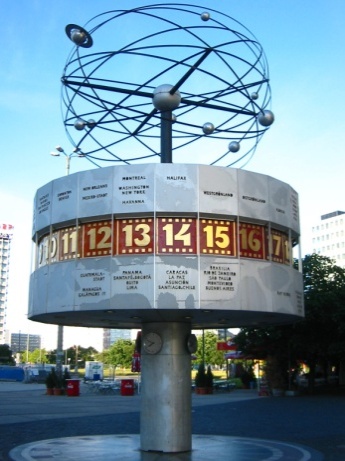 4  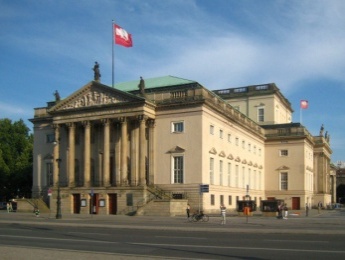 5  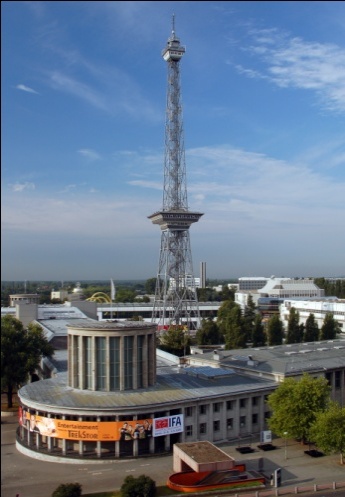 6  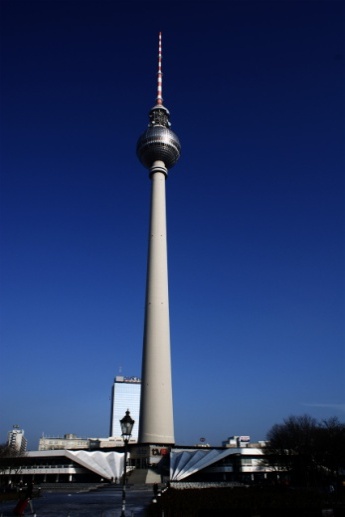 7  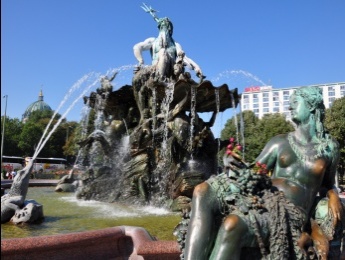 8  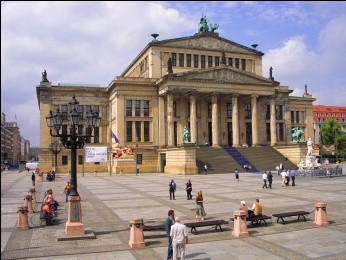 9  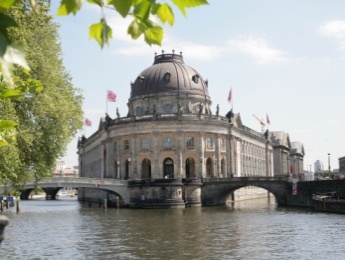 10 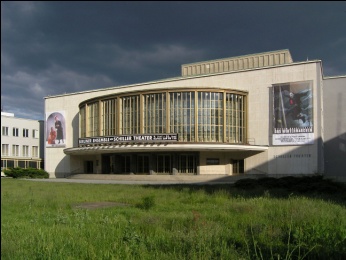 